Army Values Award 2018-2019LaMissTenn district, key club international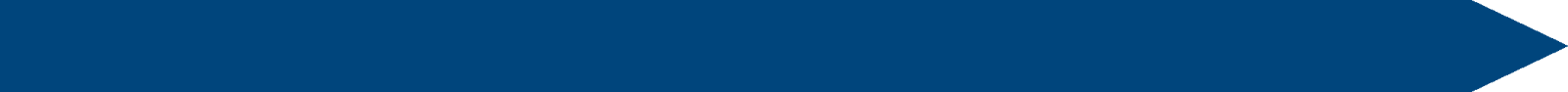 The Army Values Award recognizes the Key Clubber who best exemplifies the values espoused by both the United States Army, Key Club International Service Partner, in the LaMissTenn District.  To be eligible for this award, you must fully and accurately complete the following form:Applicant Name:  _________________________________________________________Club:____________________________________________________ Division:_______Name of Contact Person:___________________________________________________ Telephone:(_____)_____________________ Email:_____________________________ Please attach a 250 word minimum written section on this Key Club member has demonstrated:LoyaltyDutyRespectSelfless ServiceHonorIntegrityPersonal CourageTotal Overall Number of Service Hours:___________*Please note that your club meetings are not accounted for service hours to qualify for this project*
Comments (any extenuating circumstances, difficulties, etc. in performing these activities):
________________________________________________________________________________________________________________________________________________________________________________________________________________________ CERTIFICATION:
This certifies that we, the undersigned, have truthfully filled out this form and that the activities described in this report and the preparations for this report were performed by official Key Club members. ___________________________________     ________________________________ Faculty Advisor 					Club President